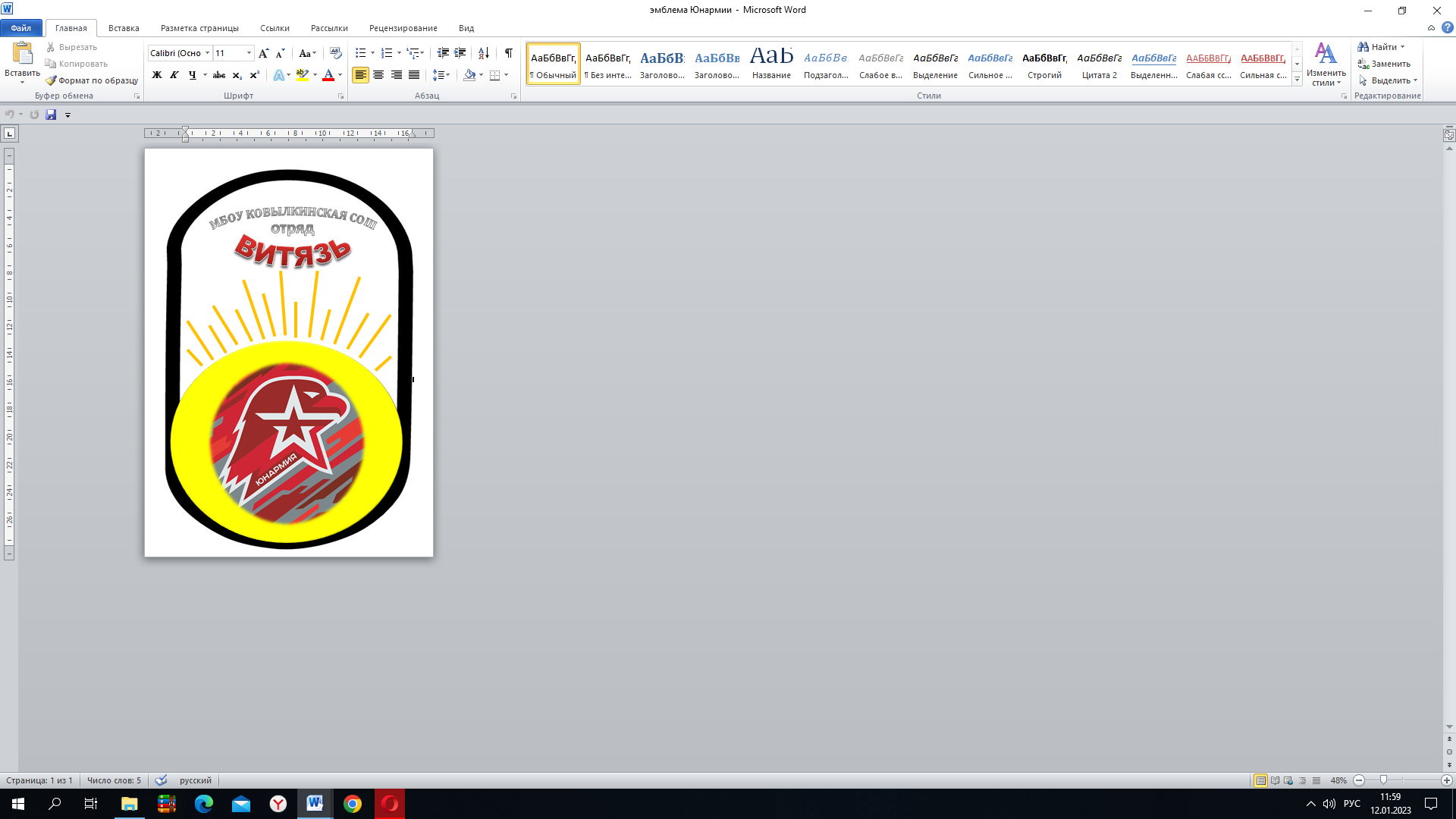 Мы Витязи русскиеСлавой воспеты!И в наших стремленияхЖдут нас Победы!